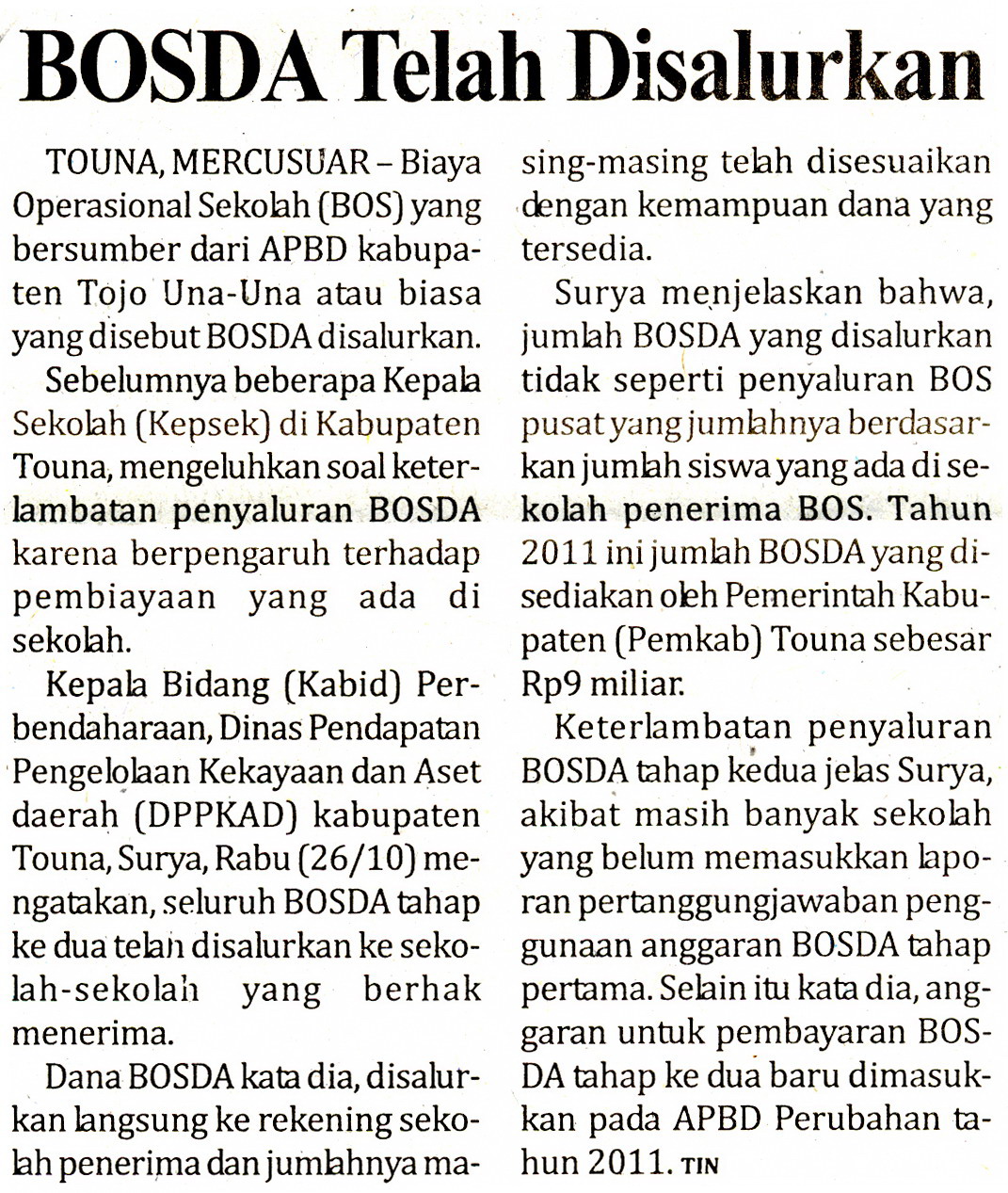 Harian:MercusuarKasubaudSulteng  IIHari, tanggal:Kamis 27 Oktober 2011KasubaudSulteng  IIKeterangan:Halaman  8  Kolom  2-3KasubaudSulteng  IIEntitas:Kabupaten Tojo Una-unaKasubaudSulteng  II